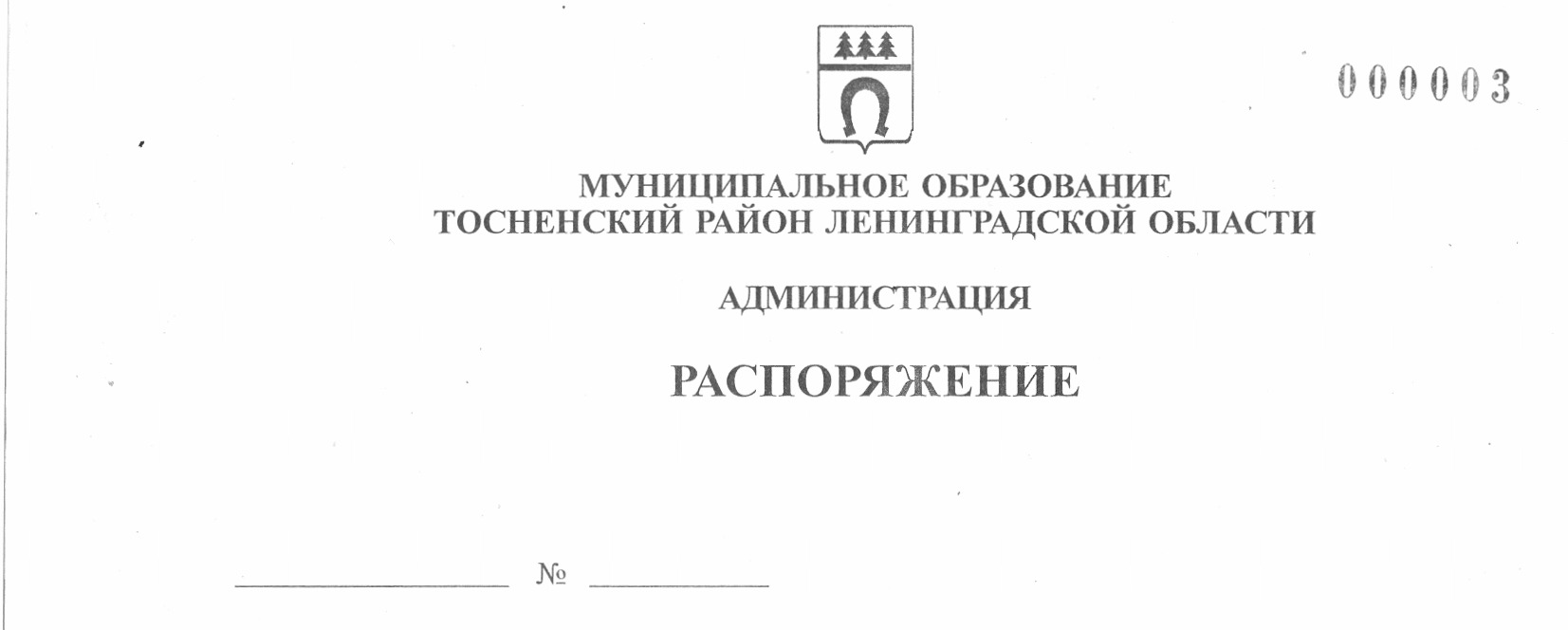 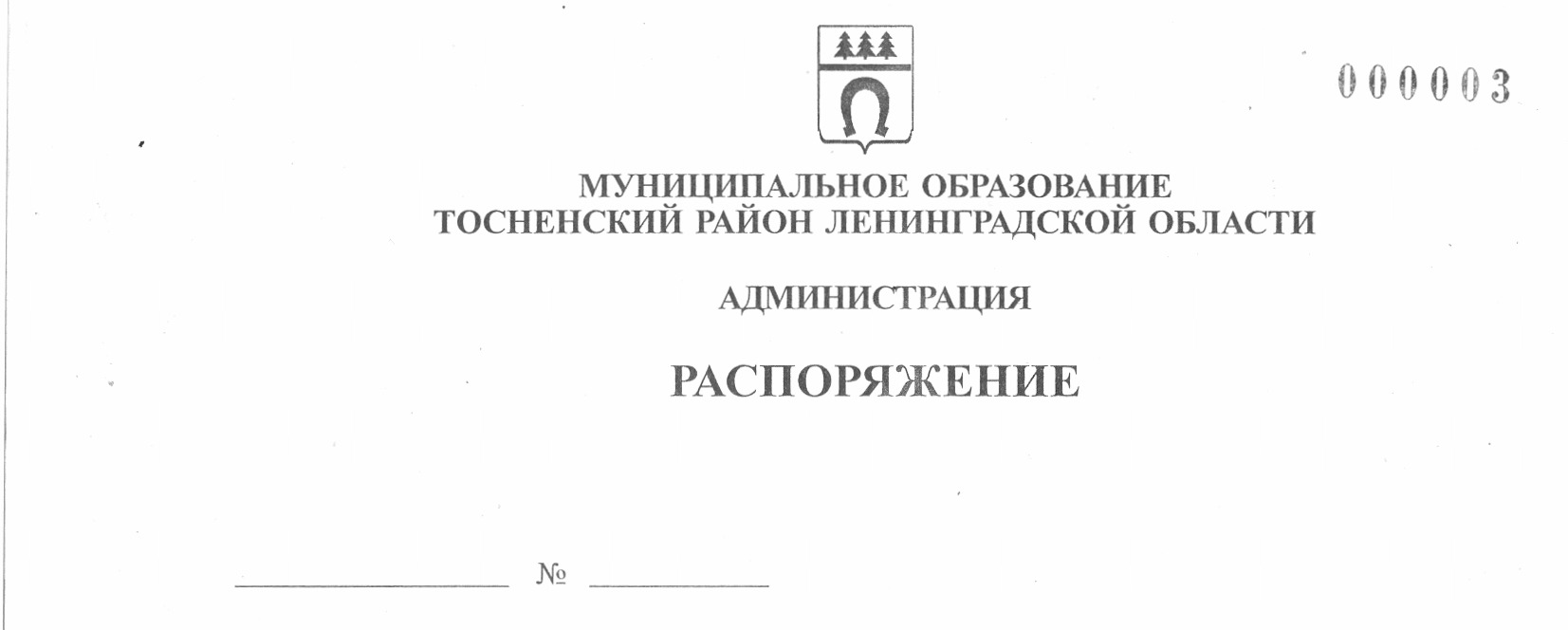     07.10.2022                            360-раОб утверждении состава инвестиционной комиссиимуниципального образования Тосненский районЛенинградской области и Тосненского городского поселенияТосненского муниципального района Ленинградской области	В целях реализации на территории муниципального образования Тосненский район Ленинградской области Федерального закона от 25.02.1999 № 39-ФЗ         «Об инвестиционной деятельности в Российской Федерации, осуществляемой         в форме капитальных вложений», в соответствии с постановлением администрации муниципального образования Тосненский район Ленинградской области              «Об утверждении Положения о порядке осуществления бюджетных инвестиций в объекты муниципальной собственности муниципального образования Тосненский район Ленинградской области и Тосненского городского поселения Тосненского района Ленинградской области, финансирование которых осуществляется полностью или частично за счет средств бюджета муниципального образования Тосненский район Ленинградской области и бюджета Тосненского городского поселения Тосненского района Ленинградской области» от 10.03.2017 № 439-па (с учетом изменений, внесенных постановлением администрации муниципального образования Тосненский район Ленинградской области от 27.08.2019 № 1443-па), постановлением администрации муниципального образования Тосненский район Ленинградской области «Об инвестиционной комиссии муниципального образования Тосненский район Ленинградской области и Тосненского городского поселения Тосненского района Ленинградской области» от 17.05.2018 № 1402-па, в связи с кадровыми изменениями:	1. Утвердить состав инвестиционной комиссии муниципального образования Тосненский район Ленинградской области и Тосненского городского поселения Тосненского муниципального района Ленинградской области (приложение).	2. Признать утратившим силу распоряжение администрации муниципального образования Тосненский район Ленинградской области от 07.02.2022 № 25-ра     «Об утверждении состава инвестиционной комиссии муниципального образования Тосненский район Ленинградской области и Тосненского городского поселения Тосненского муниципального района Ленинградской области».2	3. Отделу стратегического развития, экономического анализа и экономической политики комитета социально-экономического развития администрации муниципального образования Тосненский район Ленинградской области направить в пресс-службу комитета по организационной работе, местному самоуправлению, межнациональным и межконфессиональным отношениям  администрации муниципального образования Тосненский район Ленинградской области настоящее распоряжение для обнародования в порядке, установленном Уставом муниципального образования Тосненский муниципальный район Ленинградской области.	4. Пресс-службе комитета по организационной работе, местному самоуправлению, межнациональным и межконфессиональным отношениям администрации муниципального образования Тосненский район Ленинградской области обнародовать настоящее распоряжение в порядке, установленном Уставом муниципального образования Тосненский муниципальный район Ленинградской области.	5. Контроль за исполнением распоряжения оставляю за собой.Глава администрации                                                                              А.Г. КлементьевАкопян Шушаник Михайловна, 8(81361)3225611 гв3Приложениек распоряжению администрациимуниципального образованияТосненский район Ленинградской областиот  07.10.2022  № 360-раСоставинвестиционной комиссии муниципального образования Тосненский районЛенинградской области и Тосненского городского поселенияТосненского муниципального района Ленинградской области	Председатель комиссии: Клементьев Андрей Геннадьевич – глава администрации муниципального образования Тосненский район Ленинградской области.	Секретарь комиссии: Акопян Шушаник Михайловна – главный специалист комитета социально-экономического развития администрации муниципального   образования Тосненский район Ленинградской области.	Члены комиссии:АнуфриевОлег АнатольевичГорленкоСветлана Анатольевна– заместитель главы администрации муниципального образования Тосненский район Ленинградской области;– заместитель главы администрации муниципального образования Тосненский район Ленинградской области;КозловаНаталья Викторовна– начальник отдела бухгалтерского учета и отчетности – главный бухгалтер администрации муниципального образования Тосненский район  Ленинградской области;МуршаСветлана Ивановна– заместитель главы администрации – председатель комитета финансов администрации муниципального образования Тосненский район Ленинградской области;СевостьяноваОльга Алексеевна– председатель комитета социально-экономического развития администрации муниципального образования Тосненский район Ленинградской области;СтецовИлья ВладимировичТычинскийИлья Франкович– председатель комитета строительства и инвестиций администрации муниципального образования Тосненский район Ленинградской области;– первый заместитель главы администрации муниципального образования Тосненский район Ленинградской области